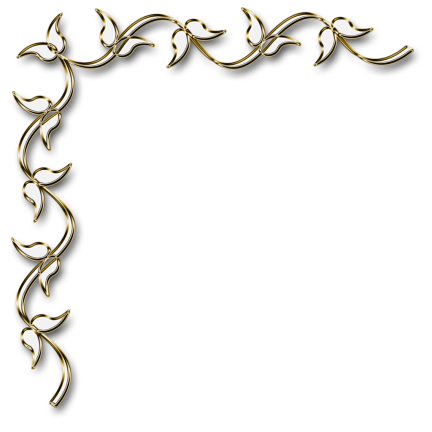 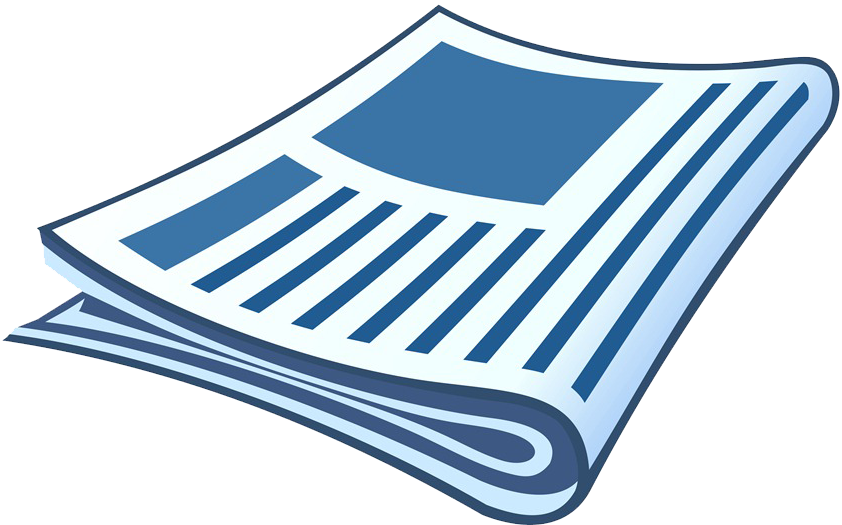 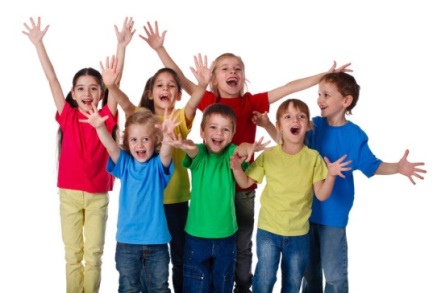 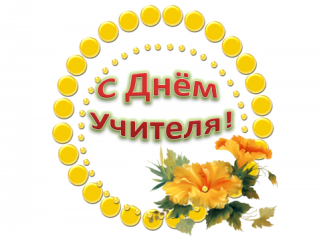 Уважаемые учителя!	Поздравляем  Вас с профессиональным праздником!  Желаем здоровья, терпения и мужества на вашем нелёгком пути. 					                   Совет старшеклассников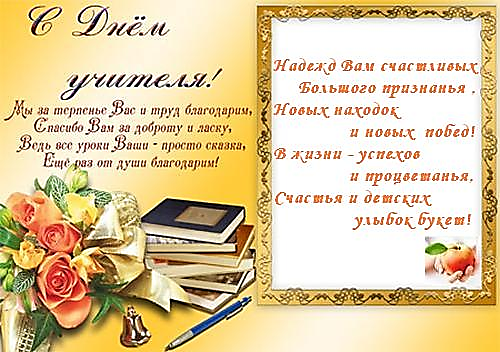 Цветы нашим учителям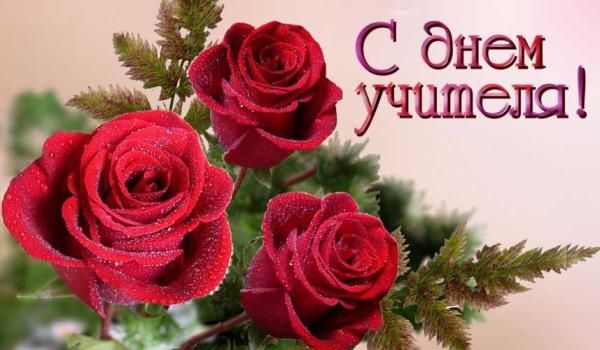 Говорят пятиклассники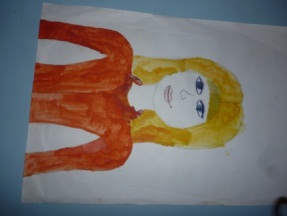 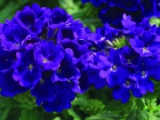 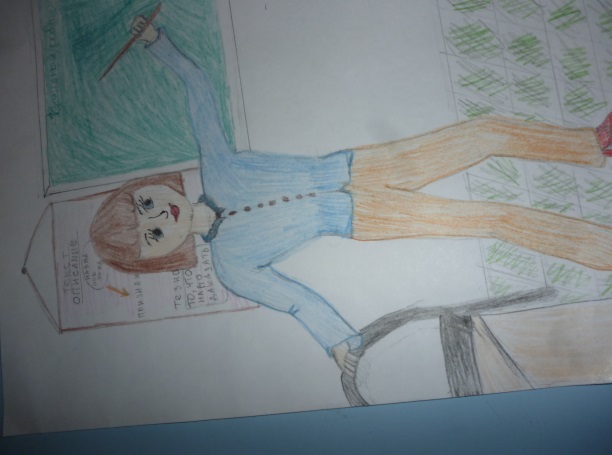 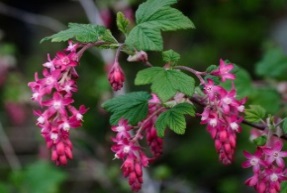 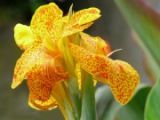 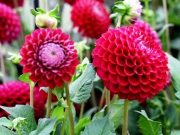 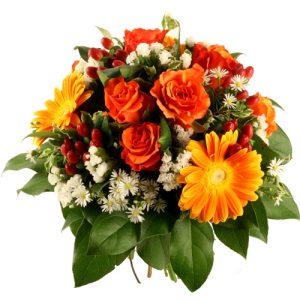 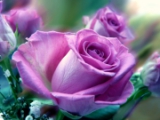 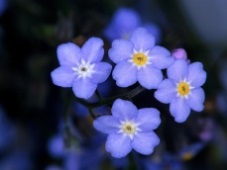 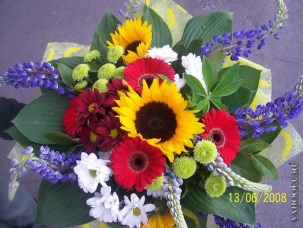 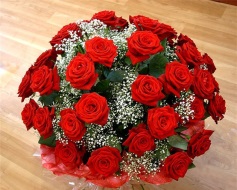 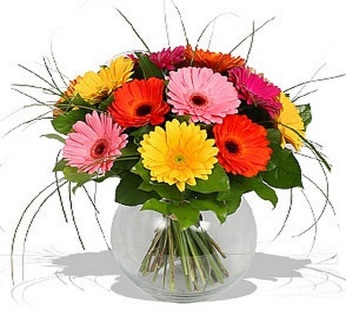 Нам нужен мир!	                         21 сентября, начиная с 2002 года, Генеральная Ассамблея ООН учредила  МЕЖДУНАРОДНЫЙ ДЕНЬ МИРА. 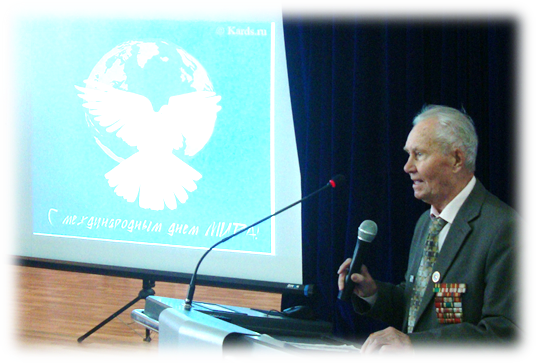        В нашей школе этот день отмечают ежегодно. Мы  за мир, за дружбу, за светлое будущее. Мы говорим: «Нет- терроризму! Нет – войне!»     Перед учащимися школы  выступил Председатель Фонда Мира Егоров Владимир Борисович и Аким села Фогель Ирина Викторовна.      За активное участие в миротворческой и благотворительной деятельности Владимир Борисович вручил благодарственные письма  Акиму села Павлодарское,  педагогическому коллективу и  учащимся школы. 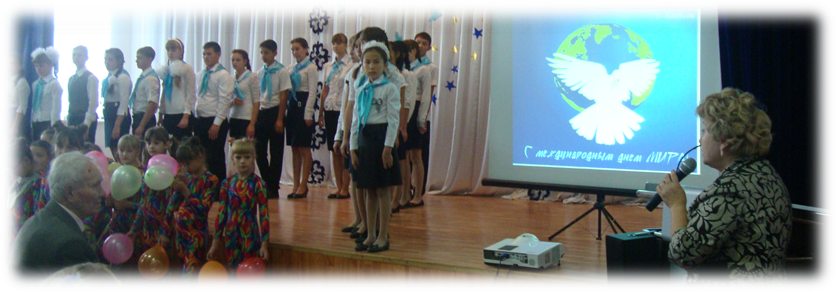 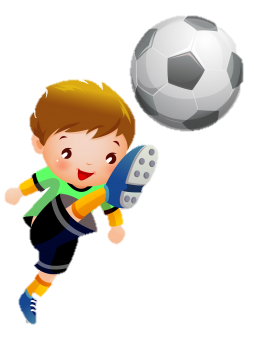 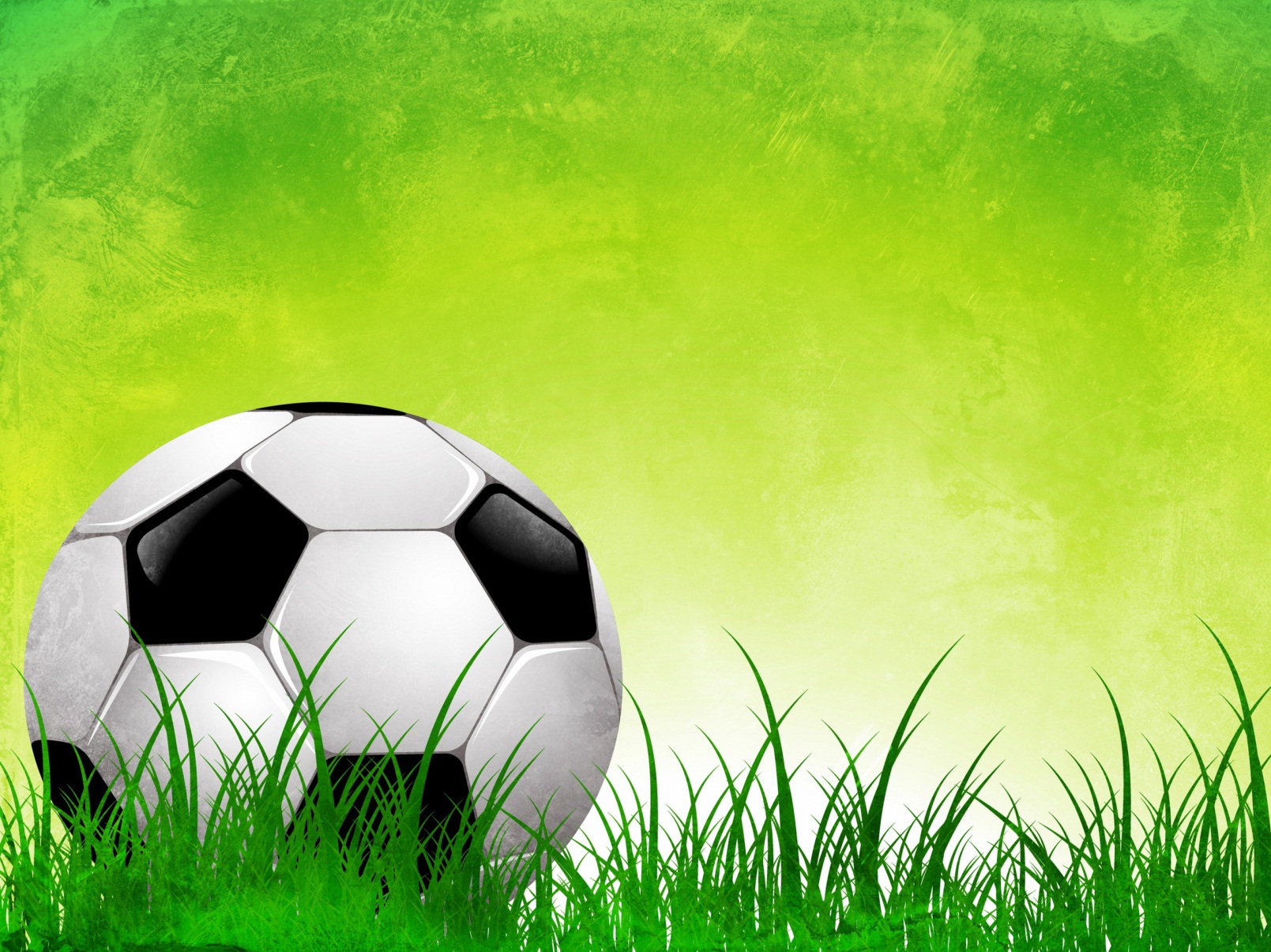 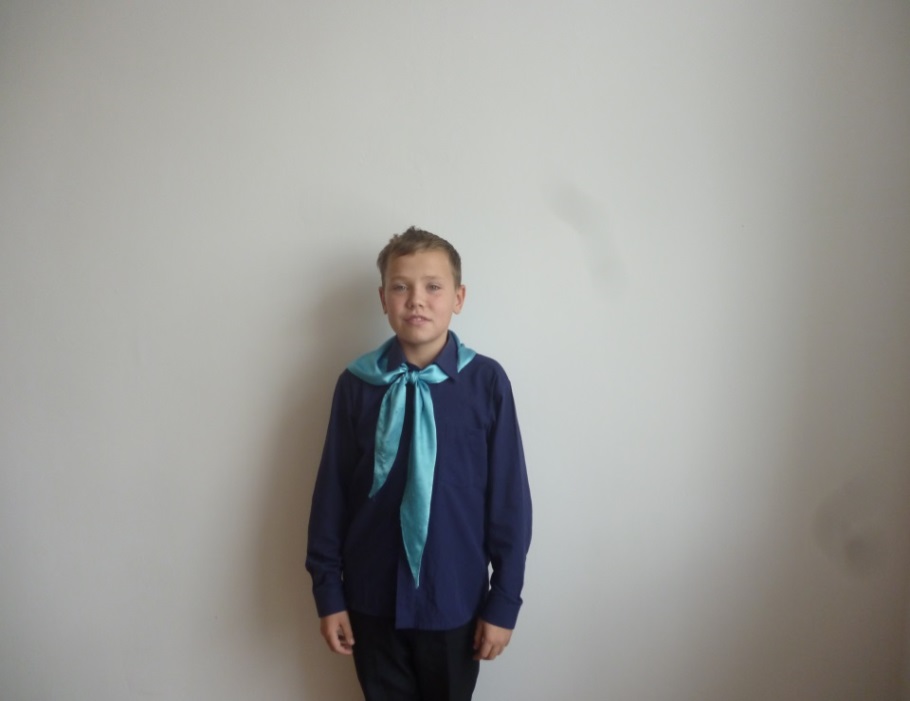 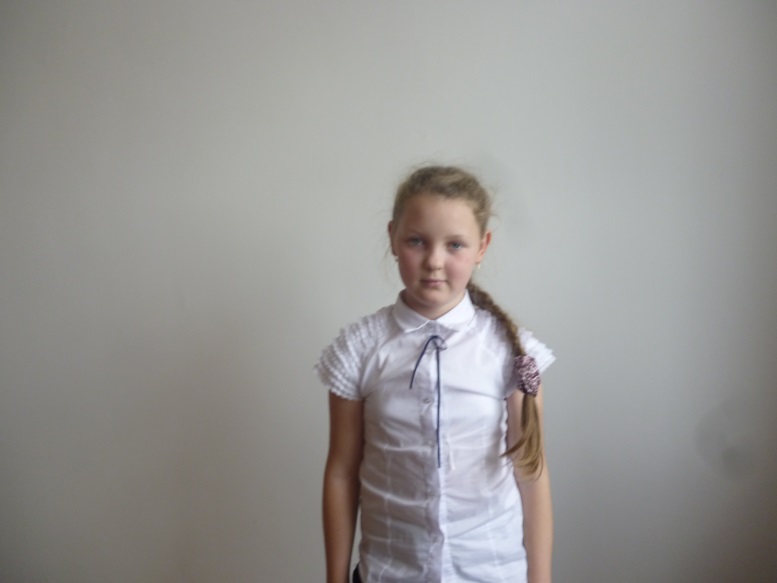 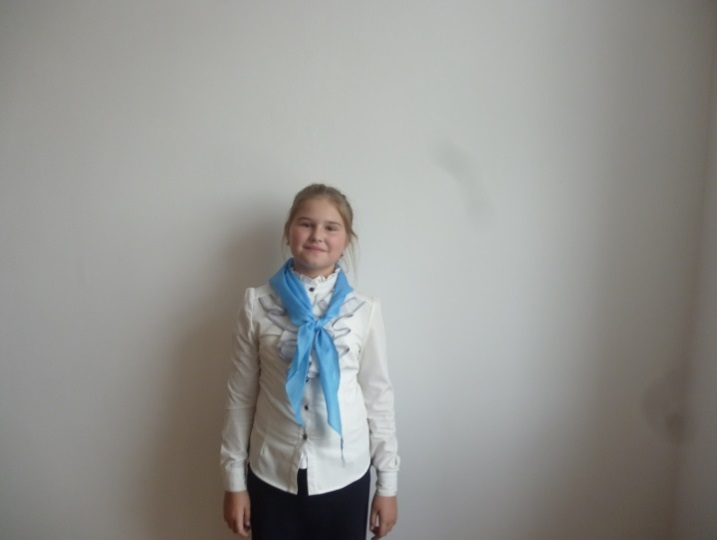                                                        Наш пресс-центрВ новом учебном году обновился состав пресс- центра:  вместо девятиклассников в школьную газету пришли пятиклашки. Характеристика у них позитивная: любознательные, пытливые, инициативные и активные.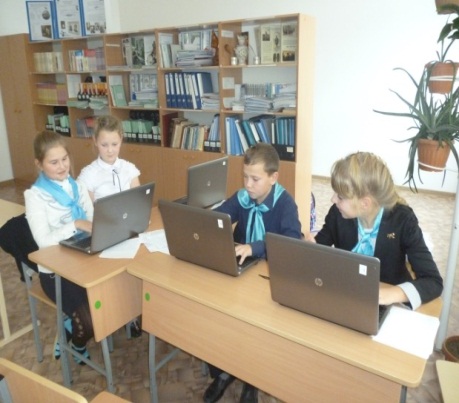 Они не откладывают дела на потом.                      Пусть  этот пыл у них сохранится надолго. Удачи вам в работе , юнкоры!                                                                                                                               Петрова В.Д.                       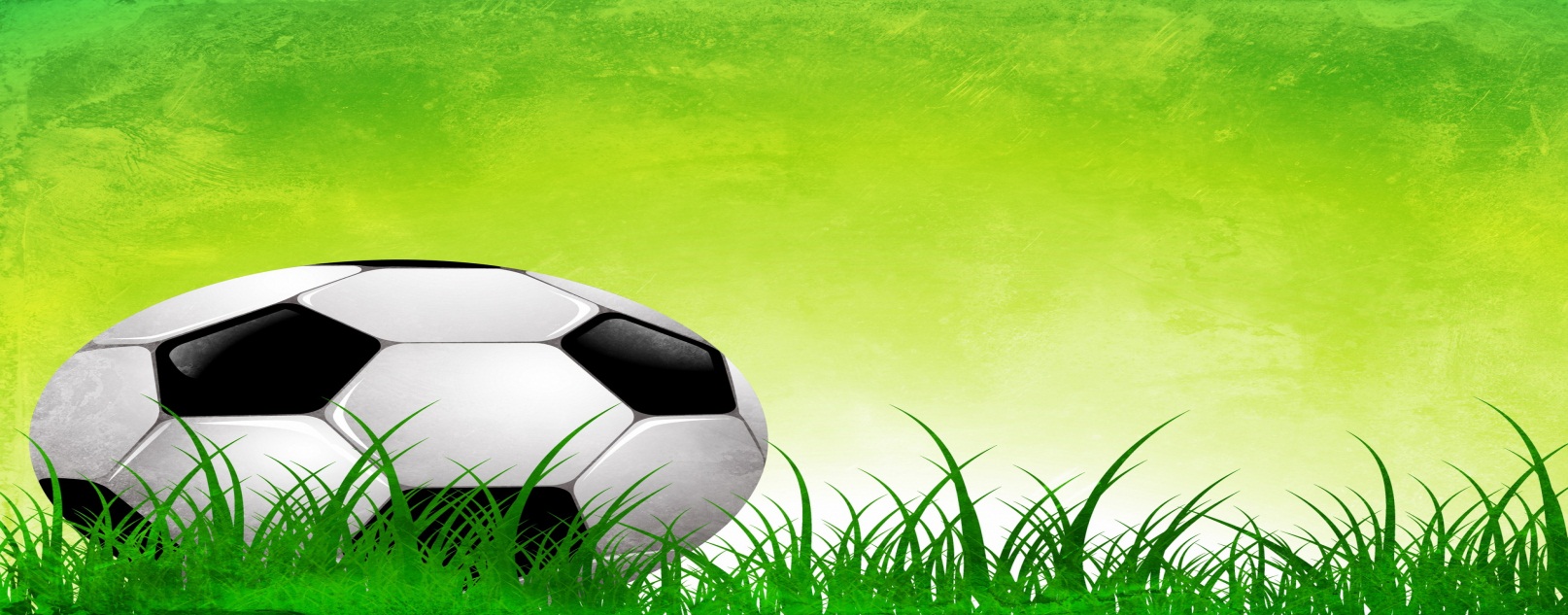  Футбол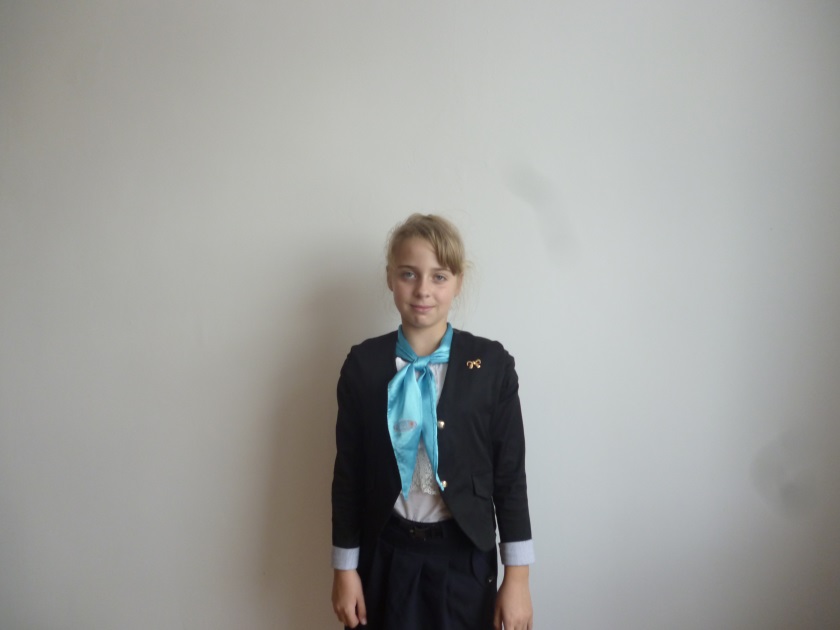 	В сентябре прошёл городской турнир по футболу Наша команда заняла четвёртое  место. Капитан футболистов Дунаев Валентин , состав команды Смола Юра и Егор… Наше творчествоВстреча с медведем	Однажды два друга пошли на рыбалку. Там они поймали большущего карася. Вдруг они услышали шорох в кустах. Вася не  испугался , бросился вперёд и раздвинул кусты. И тут из кустов поднялся…. огро-о-о-о-о-омный  медведь. Медведь засверкал глазами и грозно зарычал.  Вася остолбенел. Петя дико заорал и завизжал. Медведь испугался и убежал.                                                Марина Пазилова 5 «Б»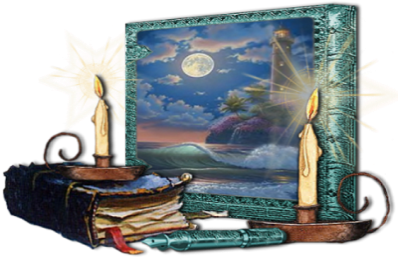 Газету выпустили: Петрова В.Д.,  Пазилова М., Осадчая К.,  Дунаев В. ,Гоголин Н.,  Мартынов Н., Басалаева Д.